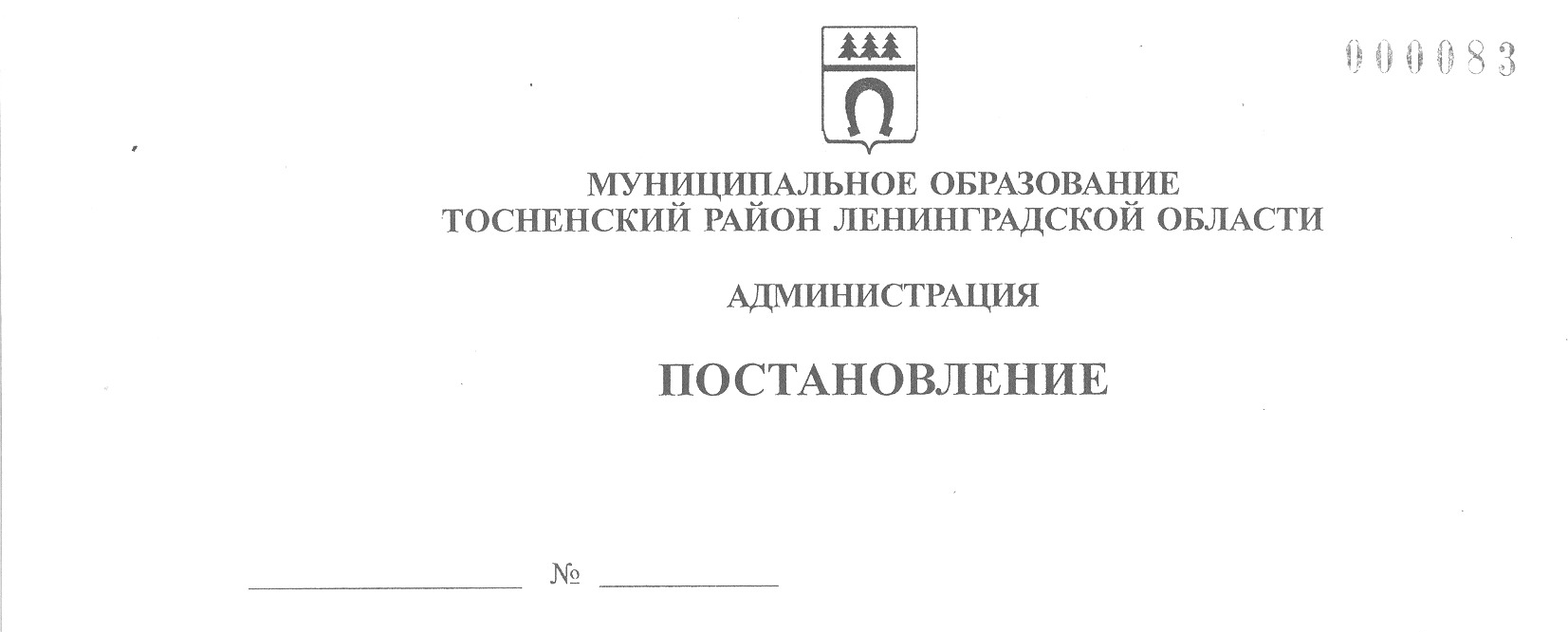 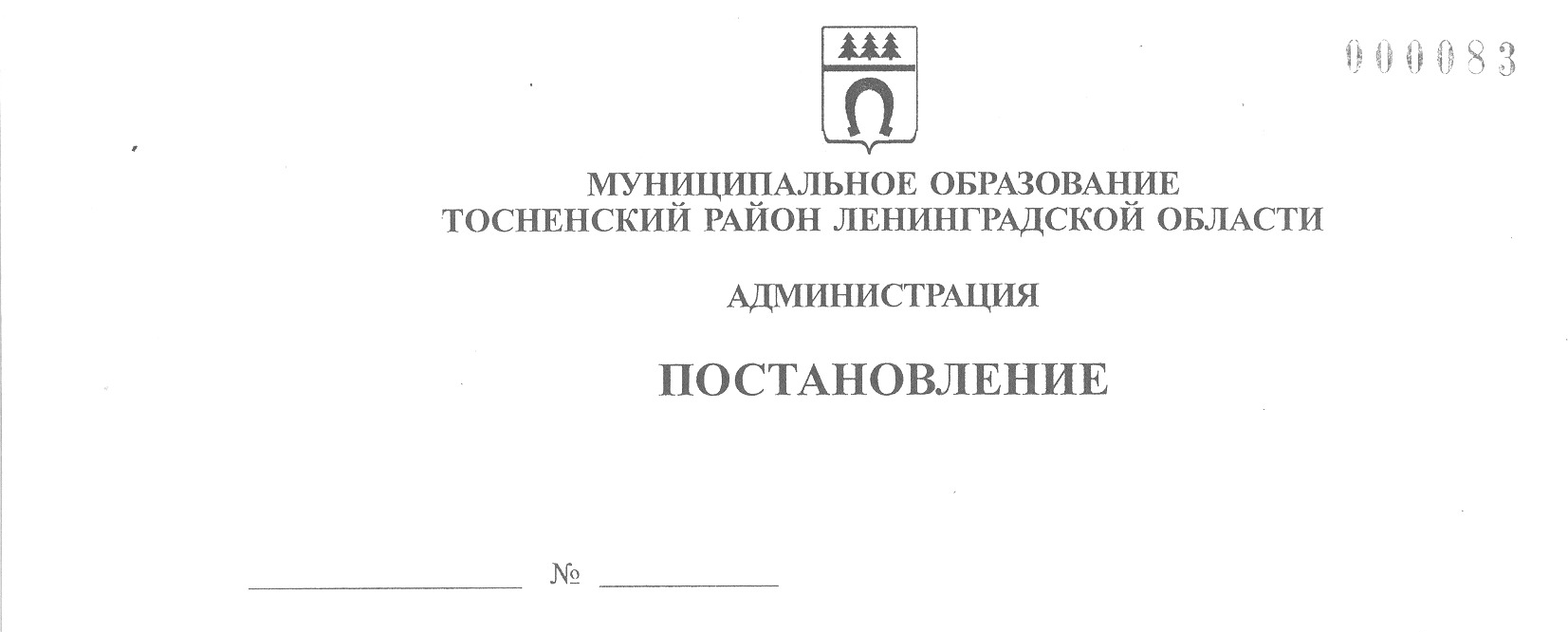    14.11.2022                         4183-паО запрете выхода населения на ледовое покрытие водных объектов Тосненского района Ленинградской области и Тосненского городского поселения Тосненского муниципального района Ленинградской области в зимний период 2022-2023 годов	В соответствии с Федеральным законом от 06.10.2003 № 131-ФЗ «Об общих принципах организации местного самоуправления в Российской Федерации»,    Правилами охраны жизни людей на водных объектах Ленинградской области, утвержденными постановлением Правительства Ленинградской области                  от 29.12.2007 № 352, исполняя собственные полномочия, а также полномочия администрации Тосненского городского поселения Тосненского муниципального района Ленинградской области на основании ст. 13 Устава Тосненского городского поселения Тосненского муниципального района Ленинградской области и ст. 25 Устава муниципального образования Тосненский муниципальный район Ленинградской области, в целях обеспечения безопасности населения на водных объектах муниципального образования Тосненский район Ленинградской области в зимний период 2022-2023 годов администрация муниципального образования Тосненский район Ленинградской областиПОСТАНОВЛЯЕТ:	1. В целях предотвращения возникновения чрезвычайных ситуаций, обеспечения безопасности населения на водных объектах, расположенных на территории Тосненского городского поселения Тосненского района Ленинградской области,      с 15.11.2022 запретить выход граждан на ледовое покрытие водных объектов,     расположенных на территории поселения.	2. Рекомендовать главам администраций городских и сельских поселений  Тосненского района Ленинградской области принять правовые акты о запрете    выхода граждан на ледовое покрытие водных объектов, расположенных на территории поселений.	3. Отделу правопорядка и безопасности, делам ГО и ЧС администрации      муниципального образования Тосненский район Ленинградской области направить в пресс-службу комитета по организационной работе, местному самоуправлению, межнациональным и межконфессиональным отношениям администрации муниципального образования Тосненский район Ленинградской области настоящее постановление для обнародования в порядке, установленном Уставом муниципального образования Тосненский муниципальный район Ленинградской области.	4. Пресс-службе комитета по организационной работе, местному самоуправлению, межнациональным и межконфессиональным отношениям администрации муниципального образования Тосненский район Ленинградской области организовать обнародование постановления в порядке, установленном Уставом муниципального образования Тосненский муниципальный район Ленинградской области.	5. Контроль за исполнением постановления возложить на заместителя главы администрации муниципального образования Тосненский район Ленинградской области по безопасности Цая И.А.	6. Настоящее постановление вступает в силу со дня принятия.Глава администрации                                                                              А.Г. КлементьевЕшевский Александр Викторович, 8(81361)2160417 гв